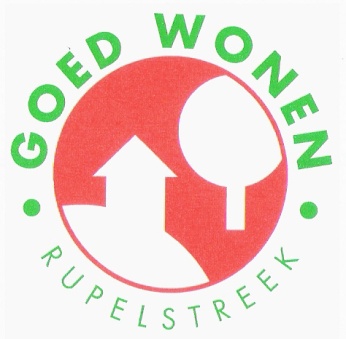 FM01/05/2020VEILIG AAN HET WERK IN CORONA-TIJDENRICHTLIJNEN OM DE VERSPREIDING VAN COVID-19 OP HET WERK TEGEN TE GAANVolgens de experten zullen we nog een hele tijd met het coronavirus moeten leven. We zullen dan ook nog een hele tijd maatregelen moeten blijven nemen om de verdere verspreiding of nieuwe opflakkeringen van het virus zoveel mogelijk te vermijden. Dat geldt des te meer van zodra we de strenge ‘lockdown’-maatregelen afbouwen.   Deze richtlijnen moeten er voor zorgen dat we onze taken zo veilig mogelijk kunnen uitvoeren door het besmettingsrisico zo laag mogelijk te houden en besmettingen zoveel mogelijk te vermijden. Pas de regels van ‘social distancing’ maximaal toeAfstand houden, d.w.z. contact vermijden met andere personen binnen 1,5 meter, blijft de beste manier om de verspreiding van COVID-19 te beperken. Garandeer dus zoveel mogelijk een afstand van 1,5 meter. Als de werkorganisatie het ondanks andere bijkomende maatregelen niet toelaat, streef dan zoveel mogelijk naar een marge van 1,5 meter. Gebruik markeringen, linten of fysieke barrières om zones of plaatsen af te bakenen of markeer op de grond hoeveel afstand moet worden gehouden. Deze principes gelden voor alle plaatsen in de onderneming en bij alle andere aspecten van het werk. Handhygiëne (en respiratoire hygiëne)Was je handen regelmatig, met water en (bij voorkeur) vloeibare zeep (ook als er handschoenen zouden worden gedragen).Gebruik de middelen die ter beschikking worden gesteld om de handen te wassen (bij voorkeur met water en vloeibare zeep) en te drogen (papieren doekjes, geen handdoeken, geen elektrische handdrogers) en/of te ontsmetten. Gebruik ook handgels of ontsmettingsmiddelen op plaatsen waar handen wassen niet mogelijk is. Vermijd contact met voorwerpen of oppervlakken die door anderen gebruikt of aangeraakt zijn en was regelmatig en grondig de handen na contact met oppervlakken en verpakkingen die door veel mensen worden aangeraakt.Gebruik papieren zakdoeken en gooi gebruikte zakdoeken onmiddellijk weg. Sensibiliseer collega’s, werknemers en bezoekers over handhygiëne en over het hoesten of niezen in een zakdoek of de elleboog.Gebruik de vuilbakjes voor de opvang van het (afval)materiaal dat je hebt gebruikt voor de toepassing van individuele en collectieve hygiëne zoals zakdoekjes en wegwerpreinigingsdoekjes (en gebruikte beschermingsmiddelen).Maak gebruik van persoonlijke beschermingsmiddelen zoals (wegwerp)handschoenen en wees aandachtig bij het aan- en uitdoen en het weggooien ervan.Verluchting Zorg voor voldoende en goede verluchting van de werkruimten en sociale voorzieningen, hetzij door natuurlijke verluchting, hetzij door mechanische ventilatie. Gebruik geen individuele ventilatoren die het virus kunnen verspreiden.Mondmaskers Hou bij het gebruik van mondmaskers rekening met de algemene maatregelen die door het crisiscentrum worden uitgevaardigd.In de situaties waar de 1,5 meter niet kan worden gerespecteerd en na uitputting van de organisatorische maatregelen en de collectieve beschermingsmiddelen, is het dragen van mondmaskers een bijkomende verplichting.  Om effect te hebben, moeten deze maskers bovendien correct  gedragen en afgezet worden. Let wel: mondmaskers vormen een fysieke barrière voor spatten of grote druppels. Ze capteren partikels of lichaamsvloeistoffen uitgestoten door de drager. Op die manier hebben ze een rol in het voorkomen van blootstellingen. Deze maskers zijn echter geen persoonlijk beschermingsmiddelen. Ze beschermen de drager niet tegen inademen van kleine partikels of druppels met virussen. Ze sluiten meestal niet naadloos aan op het gezicht en de stof filtert geen kleine deeltjes. Voor je vertrekt naar het werkWie zich ziek voelt, blijft thuis en verwittigt de werkgever volgens de in de onderneming geldende regels.Was je handen vóór je thuis vertrekt.Vervoer van en naar het werkWie per fiets, per step of te voet naar het werk komt, moet voldoende afstand houden.  Gebruik bij voorkeur geen deelfietsen, deelsteps, …  Wie niet alleen met de auto komt, respecteert een minimale afstand van 1,5 meter tussen elke persoon tijdens het vervoer. Het aantal personen dat kan worden vervoerd varieert afhankelijk van het type voertuig.  Het is aangeraden de auto regelmatig te verluchten en te reinigen.Wie met het openbaar vervoer (trein, tram, bus) komt, volgt de instructies van de vervoersmaatschappijen.Bij aankomst op het werkWie zich ziek voelt keert terug naar huis! Pas de procedure bij ziekte toe. Was bij aankomst op het werk je handen met (vloeibare) zeep en volgens de hygiënische voorschriften.Vermijd zoveel mogelijk de gelijktijdige aankomst met je collega’s. Probeer zo veel mogelijk afstand te respecteren tussen de auto’s en fietsen op de parking.  Tijdens het werkThuiswerken voor wie dit functioneel kan blijft de regel.  Hierdoor kunnen we zo veel mogelijk het aantal aanwezige werknemers beperken.Spreek af met je collega’s over een optimale spreiding van het werk in de tijd gedurende een kalenderdag.  Het werk vroeger aanvatten of later stoppen dan voorzien in het uurrooster is toegelaten.  Het is aangeraden om de middagpauze zo veel mogelijk te spreiden.  Dit heeft een automatische impact op het aantal aanwezige personen.Organiseer het werk zo dat de social distancing maximaal wordt gerespecteerd voor wie op het werk aanwezig is.  Bekijk de inrichting van je werkplek om zo veel mogelijk afstand met je collega’s te kunnen bewaren.    Beperkt zo veel mogelijk de tijd dat je samen aan de printers, de koffiemachine en de watercooler of in het archief staat en houdt voldoende afstand bij het wachten.Probeer te vermijden dat je andere personen kruist op smalle plaatsen (trappen, gangen, …) en hou dus voldoende afstand..  Spreek af wie voorrang heeft.Vermijd het gebruik van liften.  Als dat niet kan zorg je er voor dat je niet gelijktijdig gebruik maakt van de lift.  Indien dit niet mogelijk is hou je afstand en sta je rug naar rug.  In kleinere liften is slechts 1 persoon toegelaten.Begroetingen die contact inhouden zijn verboden.  Er zijn voldoende alternatieven voor een handdruk of kus.Respecteer de social distancing  ook bij het in- en uitgaan van de kleedkamer.  Beperk het aantal personen dat tegelijkertijd in de kleedkamer is.  Was je handen voor en na het gebruik van de kleedkamerBegeef je niet in ruimten waar je geen werkzaamheden moet verrichten.Laat deuren die niet gesloten moeten blijven om veiligheidsredenen zoveel mogelijk openstaan om veelvuldig aanraken te vermijden.Zorg voor een goede hygiëne van arbeidsmiddelen (bestelwagens, gereedschap, smartphones, toetsenborden, …).  Gebruik de aanwezige wattenstaafjes om gemeenschappelijke arbeidsmiddelen zoals copiers, koffiemachine, watercooler, … te bedienen.  Werk zoveel mogelijk met je eigen arbeidsmiddelen, en reinig ze regelmatig (zeker bij gebruik door een andere werknemer). Bestelwagens zijn individueel dus deze worden slechts door steeds dezelfde werknemer gebruikt. Overweeg om werken, waar het niet mogelijk is om voldoende afstand te bewaren en die niet dringend zijn, uit te stellen naar later of op een later tijdstip te herbekijken.  Denk vooraf na hoe je best werken, die wel dringend zijn maar waarvan je inschat dat de veilige afstand niet mogelijk is, veilig kan uitvoeren.Vergaderingen en andere bijeenkomsten Gebruik alternatieven voor bijeenkomsten zoals vergaderingen, opleidingen of werkoverleg, door gebruik te maken van digitale communicatiemiddelen en –tools. Als een vergadering met fysieke aanwezigheid toch nodig is, pas dan de principes van social distancing toe.  Deze gaan door met enkel de noodzakelijke personen en met voldoende afstand houden.Sanitaire voorzieningenWas je handen vóór en na gebruik van sanitaire voorzieningen (toiletten).Respecteer maximaal de social distancing bvb. door niet te aanschuiven aan de toiletruimte bij drukte.Gebruik papieren doekjes om je handen te drogen. Vermijd het gebruik van elektrische handdrogers of handdoeken. Gebruik de vloeibare zeep.LunchpauzesWas je handen vóór en na de lunch.Spreid pauzemomenten en lunchtijden zodat ze niet samenvallen en zorg er voor dat je niet met te veel aanwezigen tegelijk in de refter zit.  Voor een optimale spreiding kan ook de raadzaal gebruikt worden.Beperk de tijd dat je aanwezig bent op plaatsen waar groepen mensen aanwezig zijn.Terug naar huisWas je handen vóór vertrek.Spreid vertrektijden maximaal.Bij thuiskomst: terug handen wassen.Regels voor externen zoals bezoekers, klanten, leveranciers, …Beperk het aantal externen tot wat strikt noodzakelijk is.Wijs externen op de regels die van toepassing zijn. Externen moeten steeds de instructies van de onderneming volgen. Elke externe wordt geregistreerd in de daartoe aanwezige aanwezigheidsregisters aan het onthaal, op de dienst patrimonium en in de raadzaal.Huurders en kandidaat-huurders kunnen enkel terecht na voorafgaande afspraak.  Beperk de ontvangst tot de receptie en beperk zo veel mogelijk het aantal aanwezige personen.  Beperk het bezoek in de tijd.  Gesprekken met huurders en kandidaat-huurders worden steeds gevoerd aan het onthaal waar een plexiglas scherm zorgt voor voldoende afscheiding.Spreid afspraken zodat er niet te veel externen tegelijkertijd aanwezig zijn.  Ontvang externen zoals aannemers, … indien mogelijk in een afzonderlijke ruimte.Vraag bezoekers om hun handen te ontsmetten met de daartoe ter beschikking gestelde handgel.  Zij zijn verplicht om zélf in een eigen mondmasker te voorzien.   Ook dienen zij eigen schrijfgerief te voorzien, bvb. voor de ondertekening van huurovereenkomsten, …Post of pakjes worden contactloos gedeponeerd op de daartoe voorzien plaats.Leveranciers voeren hun leveringen uit met zo weinig mogelijk fysiek contact met andere personen (laden en lossen volledig door de leverancier of volledig door de ontvanger).  Leveringen worden best gespreid ingepland zodat er niet te veel leveranciers tegelijkertijd aanwezig zijn. Betalingen gebeuren elektronisch, cash-betalingen worden niet meer aanvaard.Het afhalen of terugbrengen van sleutels verloopt contactloos.  Sleutels worden voor en na afgifte telkens volledig ontsmet.  Hierbij wordt met handschoenen gewerkt.Bij voorkeur worden documenten steeds digitaal ondertekend zodat er hiervoor geen verplaatsingen moeten gebeuren. Werken met werknemers van buitenafAls (meerdere) werkgevers met hun werknemers of zelfstandigen op eenzelfde werkplaats werken, coördineren zij de maatregelen die moeten worden toegepast. Als opdrachtgever maken we vooraf duidelijke afspraken met (onder)aannemers en wisselen we tijdig informatie uit over de maatregelen die gelden in de onderneming waar deze (onder)aannemers werken. De aannemers geven hun eigen werknemers hierover tijdig de nodige informatie en instructies.Werken door eigen werknemers in onze gebouwen en (bewoonde) woningenHoud voldoende afstand en respecteer maximaal de social distancing.Was je handen of ontsmet ze met de daartoe ter beschikking gestelde handgel bij aankomst.Voor aanvang van de werkzaamheden worden duidelijke afspraken gemaakt met de bewoners.  Hierbij worden instructies gegeven over de maatregelen die tijdens de uitvoering van de werken gelden op de plaats waar zal gewerkt worden.Indien de bewoner zich niet houdt aan deze afspraken worden de werken onmiddellijk stopgezet.De bewoners en/of bezoekers zijn verplicht om zélf in een eigen mondmasker te voorzien.   Ook dienen zij eigen schrijfgerief te voorzien.Vraag aan de bewoners om alle ruimten voldoende te verluchten voor en tijdens de bezichtiging en alle  binnendeuren open te laten staan.Wanneer de aanwezigheid van de bewoner niet nodig is, begeeft die zich bij voorkeur buiten de woning of minstens naar een andere ruimte.Aan de bewoners wordt vooraf gevraagd om aan te geven of er zieke personen aanwezig zijn.  In dat geval worden de werken uitgesteld tenzij ze zeer dringend zijn. Gebruik eigen arbeidsmiddelen en eigen beschermingsmiddelen, en niet die van derden of andere werknemers.Was je handen of ontsmet ze na afloop van de werken met de daartoe ter beschikking gestelde handgel.Werken door derden in onze gebouwen en (bewoonde) woningenBeperk het aantal externen tot wat strikt noodzakelijk is.Wijs externen op de regels die van toepassing zijn. Externen moeten steeds de instructies van de onderneming volgen. Sensibiliseer ook onze externe partners dat zij de social distancing (min 1,5 m afstand) moeten respecteren.Maak vooraf duidelijke afspraken met (onder)aannemers en wissel tijdig informatie uit over de maatregelen die gelden op de plaatsen waar deze (onder)aannemers komen werken. De aannemers geven hun eigen werknemers hierover tijdig de nodige informatie en instructies (bvb. via checklist). Spreid de interventies van externen zodat er niet te veel externen tegelijkertijd aanwezig zijn.Externen voeren hun opdracht uit met zo weinig mogelijk fysiek contact met andere personen.Wanneer de aanwezigheid van de bewoner niet nodig is, begeeft die zich bij voorkeur buiten de woning of minstens naar een andere ruimte.Externe aannemers dienen zorg te dragen voor een goede hygiëne van hun arbeidsmiddelen en moeten passende beschermingsmiddelen, reinigingsmiddelen en instructies voor het personeel voorzien. Werkzaamheden op werven, openbaar domein, …Houd voldoende afstand en respecteer maximaal de social distancing.Was je handen of ontsmet ze met de daartoe ter beschikking gestelde handgel bij aankomst.Beperk de toegang voor onbevoegden, bv. door fysieke afscheidingen of linten.Was je handen of ontsmet ze na bij vertrek met de daartoe ter beschikking gestelde handgel.Thuis werkenDe arbeidsuren, taken, planning en overleg kunnen flexibel worden toegepast.Respecteer de pauzes en vermijd dat je teveel uren zou werken. Zorg voor een ergonomische opstelling, goede verlichting en een werkplek die handig is ingericht met een degelijk afgestelde stoel en tafel.Hou voldoende contact met je collega’s, zowel over het werk als niet over het werk. Bezoeken aan woningenDe hierna vermelde regels zijn van toepassing voor alle type van bezoeken aan woningen, al dan niet in aanwezigheid van bewoners en/of kandidaat-huurders. Meer bepaald bezichtigingen, eerste controlebezoek, plaatsbeschrijvingen, plaatsbezoeken en zo meer.Deze bezoeken worden steeds begeleid door een medewerker van Goed Wonen.Rupelstreek die bij elk contact tussen de huidige bewoners en de kandidaat-huurders aanwezig zal zijn.Organiseer voorafgaand het bezoek telefonisch, via videochat of email een overleg met de  bewoners, en/of kandidaat-huurders, waarin de gezondheidsregels van het fysieke plaatsbezoek worden besproken. Deel met kandidaat-huurders zoveel mogelijk informatie met betrekking tot het pand via digitale weg (foto’s, omschrijving, attesten, … ). Bespreek de specifieke kenmerken van het pand telefonisch zodat het bezoek zo kort mogelijk gehouden kan worden. Opteer waar mogelijk voor een virtuele rondleiding alvorens het pand te bezoeken.Verstuur per post of mail voorafgaand aan het bezoek de veiligheidsvoorschriften. Wijs de bewoners en/of bezoekers specifiek op de verplichting dat zij zélf in een eigen mondmasker dienen te voorzien.   Ook dienen zij eigen schrijfgerief te voorzien.Werk altijd op afspraak en voorzie voldoende tijd tussen 2 afspraken.Vraag bij aanvang van het bezoek aan de betrokken bezoekers om buiten of in de wagen te blijven wachten tot jij het teken geeft dat ze de woning mogen benaderen. Herhaal nogmaals de veiligheidsvoorschriften en vraag hun bevestiging dat ze deze zullen naleven.Controleer de omgeving voor de start van het bezoek en vergewis u dat het bezoek kan plaatsvinden binnen veilige omstandigheden.Houd voldoende afstand en respecteer maximaal de social distancing.Indien de bewoners of de kandidaat-huurders zich niet houden aan deze afspraken het bezoek onmiddellijk stopgezet.Was je handen of ontsmet ze met de daartoe ter beschikking gestelde handgel bij aankomst.Geef bij een plaatsbezoek zelf het goede voorbeeld door steeds een mondmasker en beschermende handschoenen te dragen. Controleer of bezoekers ook een mondmasker dragen. Als bezoekers geen mondmasker dragen, breek je het bezoek af. Voor een bezichtiging van een woning is het aantal aanwezige personen beperkt tot maximaal 4, nl. de huidige bewoner (1 p.), de kandidaat-huurders (1 of 2 p.) en jijzelf.  Voor een eerste controle of plaatsbeschrijving is het aantal personen beperkt tot maximaal 2, nl. de huidige of nieuwe bewoner (1 p.) en jijzelf.  Vergewis je ervan dat er verder niemand in huis is.  Indien een andere bewoner om een bepaalde reden onmogelijk het huis kan verlaten (bvb een bejaard persoon die slecht te been is), waak er dan over dat de regels van social distancing (minstens 1,5m afstand) ten volle worden gerespecteerd. Vraag de bewoners om de ruimten te verluchten voor en tijdens het plaatsbezoek en om alle binnendeuren open te zetten.Vraag de andere bewoners bij voorkeur om in de tuin, dan wel in één bepaalde ruimte te blijven tijdens het bezoek. Zorg dat personen elkaar niet kruisen. Open zelf de deuren voor personen en reinig na elk bezoek de deurklinken en/of andere voorwerpen die je hebt aangeraakt (kastdeuren, trapleuningen, zoldertrap,…) Voorzie hiervoor de nodige reinigingsdoekjes of ontsmettingsalcohol.Meterstanden worden in het bijzijn van de huurder opgenomen, met inachtneming van 1,5 meter afstand. In geval van een krappe ruimte vraag je aan de andere personen om de meterstanden die u noteerde na te kijken op correctheid. Overhandig zo min mogelijk documenten aan de bezoekers. Stuur deze vooraf of na het bezoek door. Indien er toch documenten ter plaatse worden afgegeven, doe dit dan steeds met handschoenen aan. Indien er formulieren en/of overeenkomsten ondertekend moeten worden, doe dit bij voorkeur digitaal. Kies altijd voor een digitale oplossing, waar mogelijk.Was je handen of ontsmet ze na afloop van de werken met de daartoe ter beschikking gestelde handgel.Spreek met de huurders, kandidaat-huurders, … af dat u (telefonisch) contact met hen zal opnemen voor verdere bespreking.Frank MaeremansAlgemeen directeur